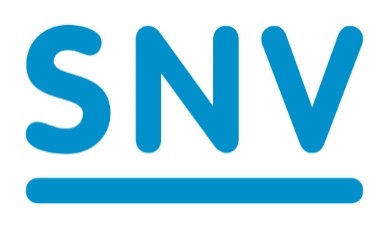 REQUEST FOR EXPRESSIONS OF INTEREST FOR VENDORS AND FOR THE SUPPLY OF GOODS, WORKS AND NON-CONSULTANCY SERVICES SERVICES FOR THE FINANCIAL YEARS 2021-2022 TENDERER’S NAME: CATEGORY NAME:CATEGORY NUMBER:CLOSING DATE:         Table of ContentsTable of Contents	2SECTION 1	61.0 INSTRUCTIONS TO BIDDERS	61.1	INTRODUCTION	61.2	EOI OBJECTIVE	61.3	INVITATION TO SUBMIT AN EXPRESSION OF INTEREST	61.4	EXPERIENCE	61.5	EOI DOCUMENT	61.6	TENDER PROSPECTIVE	61.7	SUBMISSION OF EOI DOCUMENTS	71.8	QUESTIONS ARISING FROM DOCUMENTS	71.9	ADDITIONAL INFORMATION	72.0	INVITATION TO PARTICIPATE IN FUTURE RFPs/ RFQs	7SECTION 2	82.0 BRIEF CONTRACT REGULATIONS/GUIDELINES	82.1	TAXES ON IMPORTED MATERIALS	82.2	CUSTOMS CLEARANCE	82.3	CONTRACT PRICE	82.4	PAYMENTS	8SECTION 3	93.0 EOI DATA FORM INSTRUCTION	93.1	EOI DATA FORM	93.2	QUALIFICATION	93.3	ESSENTIAL CRITERIA FOR PRE-QUALIFICATION	93.4   STATEMENT	103.5   WITHDRAWAL OF RFP/RFQ	103.6   OUTLINED SUPPLY AND DELIVERY PROCEDURES	103.7  	EoI EVALUATION CRITERIA	103.8	QUALIFICATION MARK	10FORM PQ-1	:  PRE-QUALIFICATION DOCUMENTATION	11FORM PQ-2	:  PRE-QUALIFICATION DATA	12FORM PQ-3	:  SUPERVISORY PERSONNEL	13FORM PQ-4	:  FINANCIAL POSITION AND BANK DETAILS	14FORM PQ-5	:  PAST EXPERIENCE	15FORM PQ-6	:  SWORN STATEMENT	16FORM PQ-7	:   CONFIDENTIAL BUSINESS QUESTIONNAIRE	17FORM PQ-8	:  LITIGATION HISTORY	18CONFIRMATION OF DELIVERY OF EOI	20CONFIRMATION OF DELIVERY OF EOI	20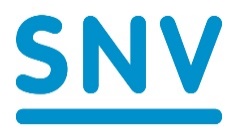 REQUEST TO SUBMIT EXPRESSIONS OF INTEREST FOR VENDORS FOR THE SUPPLY OF GOODS, WORKS AND NON-CONSULTANCY SERVICES FOR THE FINANCIAL YEARS 2021-2022 SNV Netherlands Development Organisation http://www.snv.org/ is a Dutch based International Development Organisation that provides market-based solutions for the poor through local institutions and organisations in more than 25 developing countries in Asia, Africa and Latin America. Working in Agriculture, Energy, and Water, Sanitation & Hygiene, we have built a long-term, local presence in Asia, Africa and Latin America. Our global team of local and international advisors works with local partners to equip communities, businesses and organisations with the tools, knowledge and connections they need to increase their incomes and gain access to basic services – empowering them to break the cycle of poverty and guide their own development.SNV Netherlands Development Organisation, Bangladesh Country Office invites Vendors and Consultants to be prequalified for the supply of goods and provision of works, non-consultancy and Consultancy services, for the financial years 2021 – 2022 as per the below categories:Complete prequalification document should send through email at bangladesh@snv.org by  March 10 ,2021 before  3:00pm    OrComplete prequalification documents should dropped in the tender box placed at:Note: SNV Bangladesh reserves the right to accept or reject part/whole of any or all the application without assigning any reason whatsoever.SECTION 11.0 INSTRUCTIONS TO BIDDERS1.1 	INTRODUCTIONThe PROCUREMENT COMMITTEE - SNV NETHERLANDS DEVELOPMENT ORGANISATION would like to invite interested bidders, who must qualify by meeting the set criteria as provided by SNV, to perform the contract of supply and delivery of goods or provision of Works or non-consultancy or consultancy services1.2 	EOI OBJECTIVEThe main objectives of this part are to qualify vendors and consultants to supply and deliver assorted items and also provide services or works under relevant RFQs/ RFPs as and when required during the period ending December 20221.3 	INVITATION TO SUBMIT AN EXPRESSION OF INTERESTVendors and Consultants registered with the Registrar of Companies under the Laws of Bangladesh for the respective supply and delivery of Goods, Works, Non-Consultancy and Consultancy services are invited to submit their EOI documents to the PROCUREMENT COMMITTEE, SNV Bangladesh so they may be pre-qualified for submission on RFPs/ RFQs. EOIs will be submitted in complete lots singly or in combination. SNV requires prospective Vendors or Consultants to supply mandatory information for the EoI. 1.4 	EXPERIENCEProspective vendors and consultants must have carried out successful supply and delivery of similar goods/services/works to institutions of similar size and complexity as SNV. Potential vendors/ consultants must demonstrate the willingness and commitment to meet the EoI criteria.1.5 	EOI DOCUMENTThis document includes questionnaire forms and documents required of prospective vendors and consultants.1.6 	TENDER PROSPECTIVEIn order to be considered for the Request for EoI, prospective vendors and consultants must submit all the information requested herein.1.7 	SUBMISSION OF EOI DOCUMENTSComplete prequalification document should send through email at bangladesh@snv.org by  March 10,2021 before  3:00pm    OrComplete prequalification documents should dropped in the tender box placed at:SNV Bangladesh Country office, House No. 11 (1st Floor) , Road No. 72, Gulshan-2, Dhaka-1212, Prepare a letter of introduction addressing to below address with all pages serialiszed and stamped by the appointed aughorised signatory and send to bangladesh@snv.orgTHE PROCUREMENT COMMITTEE,SNV NETHERLANDS DEVELOPMENT ORGANISATION - BangladeshHouse No. 11 (1st Floor) , Road No. 72, Gulshan-2, Dhaka-1212, The category applied for should be clearly indicated on the envelope alongside with the Vendor’s company name.Subject lineEmail- Expression of Interest , Category No……. should be mentioned in the subject line through email.To drop in the tender box - Expression of Interest , Category No……. should be mentioned on the envelope.1.8 	QUESTIONS ARISING FROM DOCUMENTSQuestions that may arise from the Request for EOI documents should be directed to THE PROCUREMENT RESPONSIBLE whose address is given in 1.7 above, Not later than 7 days before the closure of the submission deadline.1.9 	ADDITIONAL INFORMATIONSNV reserves the right to request submission of additional information from prospective vendors/ consultants.2.0 	INVITATION TO PARTICIPATE IN FUTURE RFPs/ RFQsRFP/RFQ will be made available soon after this EoI process is complete, only to those Vendors/Consultants whose qualifications pass this EoI by scoring 70 points and above.SECTION 22.0 BRIEF CONTRACT REGULATIONS/GUIDELINES2.1 	TAXES ON IMPORTED MATERIALSThe Vendor/ Consultant will have to pay custom duty and VAT as applicable for all imported materials to be supplied unless the item(s) is/are donor funded.Evidence of tax compliance should be provided2.2 	CUSTOMS CLEARANCEThe Vendor/ Consultant shall be responsible for custom clearance of their imported goods and materials.2.3 	CONTRACT PRICEThe contract shall be of unit price type or cumulative of computed unit price and quantities required as well as any taxes that may be accrued to the item or service. Quantities may increase or decrease as determined by demand and on the authority of the SNV’s accounting officer or procurement committee.2.4 	PAYMENTSAll local purchase shall be on credit of a minimum of thirty (30) days or as it may be stipulated in the contract agreement.SECTION 33.0 EOI DATA FORM INSTRUCTION3.1 	EOI DATA FORMThe attached questionnaire forms PQ-1, PQ-2, PQ-3, PQ-4, PQ-5, PQ-6, PQ-7 and PQ-8 are to be completed by prospective Vendors/ Consultants who wish to be included in SNV’s Roster of preferred Vendors/ Consultants for the specified category.INCOMPLETE APPLICATIONApplication forms that are not filled, serialized and duly stamped and submitted in the prescribed manner will not be considered. All documents that form part of the proposal must be written in English language and in legible ink.3.2 	QUALIFICATIONTENDER DATAIt is understood and agreed that the data on prospective bidders will be used by SNV in determining, according to its sole judgment and discretion, the qualifications of prospective bidders to perform in respect to the tender lots described by the client. It will be kept secure in line with SNV’s commitment to EU GDPR 2018, and only used for programming purposes. It will be destroyed after 7 years in line with data requirements. QUALIFICATION REQUIREMENTSVendors or Consultants will not be considered qualified unless they possess capability, experience, qualified personnel and sustainability of equipment and net current assets or working capital sufficient to satisfactorily execute the contract for goods or non-consultancy/ consultancy services in the judgement of SNV.3.3 	ESSENTIAL CRITERIA FOR PRE-QUALIFICATIONEXPERIENCEVendors and Consultants shall have at least three (3) years’ experience in the supply of goods, works, non-consultancy or consultancy services and allied items. Potential Vendor/Consultant should show competence, willingness and capacity to service the contract.Please note that, prospective Vendors/ Contractors require special experience and capability to organise supply and deliver items or services at short notice.PERSONNELThe names and pertinent information and the CVs of the key personnel for individuals or groups to execute the contract must be indicated in Form PQ3.FINANCIAL CONDITIONThe Vendor’s / Consultant’s financial condition will be determined by latest financial reports and or statements submitted with the EoI documents as well as letters of reference from their bankers regarding their credit position. Potential Vendors/ Consultants will be pre-qualified on the satisfactory information given.PAST PERFORMANCEPast performance will be given due consideration in qualifying Vendors/Consultants. Letters of reference from past customers should be included in Form PQ5 where applicable.3.4   STATEMENTThe application must include a sworn statement (Form PQ6) by the Vendor/Consultant ensuring the accuracy for the information given.3.5   WITHDRAWAL OF RFP/RFQShould a condition arise between the time the firm has submitted their Quote / Proposal and the opening date which in the opinion of the SNV Kenya could substantially change the performance and qualification of the bidder or his ability to perform such as but not limited to bankruptcy, change in ownership or new commitment, SNV Kenya reserves the right to reject the proposal/ quote from such a bidder even though initially prequalified through the EoI.3.6   OUTLINED SUPPLY AND DELIVERY PROCEDURESThe Vendor/Consultant should also submit a brief statement of supply and service delivery methods and procedures plans to be used to execute the contract in Form PQ23.7  	EoI EVALUATION CRITERIA3.8	QUALIFICATION MARKThe qualification score of 70 points and above.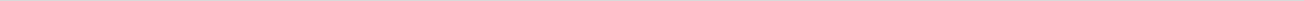 CATEGORY REFERENCE NUMBERCATEGORYELIGIBILITYCATEGORY ASupply and delivery of goodsSNV/BD/001/2021-22Office stationery, OPENSNV/BD/002/2021-22Newspapers and MagazinesOPENSNV/BD/003/2021-22Computers, laptops, printers, scanners, photocopiers, Projectors, cameras & IT related accessories and equipmentOPENSNV/BD/004/2021-22ICT toners & cartridgesOPENSNV/BD/005/2021-22Internet service providersOPENSNV/BD/006/2021-22General office Utilities and Consumables repairingOPENSNV/BD/007/2021-22Office equipment & furniture fittings and repairing, office premises repair & maintenanceOPENSNV/BD/008/2021-22Lubricants & other required oil, filters for motor vehicles, motorbikesOPENSNV/BD/009/2021-22Fuel for vehicles, motor vehiclesOPENSNV/BD/010/2021-22spare parts, tyres, tubes, batteries for motor vehicles and motorbikes and vehicle repair & maintenanceOPENSNV/BD/011/2021-22Design & Branding of promotional materials ; T-shirts, water bottles, note books, bagsOPENSNV/BD/012/2021-22Supply and delivery of computer software and hardware, web based & procured software procurement & renewalOPENSNV/BD/014/2021-22Office supplies & stationariesOPENSNV/BD/015/2021-22Design, printing various materialsOPENSNV/BD/016/2021-22Occupational safety equipment and accessories -Fire extinguishers, PPE, access cards etc.OPENSNV/BD/017/2021-22Food items for meeting (snacks, launch)OPENSNV/BD/018/2021-22Photocopy, photo printing related worksOPEN CATEGORY BProvision of Non-Consultancy ServicesSNV/BD/019/2021-22Laboratory testing of various purposesOPENSNV/BD/020/2021-22Stove testing according to ISO standards (efficiency, emissions, safety)OPENSNV/BD/021/2021-22Media Management agencyOPENSNV/BD/022/2021-22Construction, renovation related servicesOPENSNV/BD/023/2021-22Courier Services i.e. Local and International courier servicesOPENSNV/BD/024/2021-22Resort for Training/Workshop with accommodation facilitiesOPENSNV/BD/025/2021-22Hotel Accommodation and conferencing services OPENSNV/BD/026/2021-22Car hire and hired transport services i.e. car, micro bus, Hi-Ace vans, buses, pick-ups and related servicesOPENSNV/BD/027/2021-22Emergency response services – fire, alarm and ambulance servicesOPENSNV/BD/028/2021-22Clearing and forwarding servicesOPENSNV/BD/029/2021-22Specialised services - Writing, translator, rapporteur etc.OPENSNV/BD/030/2021-22Communication and Branding services-Public relations management, brand management, media monitoring, advertising etc.OPENSNV/BD/031/2021-22Illustrations, Audio Visual and Entertainment Services (Emceeing, Photography, Videography)OPENSNV/BD/032/2021-22Printing services i.e. bulk printing, bulk photocopying, bulk binding, bulk scanningOPENSNV/BD/033/2021-22Vehicle Fitness/Tax/Road Permit related registration & renewalOPENSNV/BD/034/2021-22Repair, service and maintenance of IT and communication equipment - printers, laptops, phones and Ups, Photocopiers, cameras, tabletsOPENSNV/BD/035/2021-22Travel agency and related services -Air ticketing services, Travel insurance and International hotel bookingsOPENSNV/BD/036/2021-22Security servicesOPENSNV/BD/037/2021-22Garages for the repairs and maintenance of vehicles and motorbikesOPENSNV/BD/038/2021-22Domestic travel agents for Bus, train, & ship OPENSNV/BD/039/2021-22Repair and preventative service of electrical appliances i.e. air conditioners, fridge and related equipmentOPENSNV/BD/040/2021-22Insurance services providerOPEN CATEGORY DWorksSNV/BD/041/2021-22OPENSNV/BD/042/2021-22Civil and Building Works contractors and Renovators -Building works, Architectural works, Electrical works and General construction worksOPENAddress of EOI droppingSNV Netherlands Development OrganisationBangladesh Country OfficeHouse No. 11 (1st Floor) , Road No. 72, Gulshan-2, Dhaka-1212, Last  Date and  time for Submission of  EOIMarch 10 ,2021 before  3:00pm    at  above  mentioned  addressEmail subject or Marking On EnvelopApplication for VENDOR ENLISTMENT , CATEGORY NO…….or Sub category should be mentioned in the subject line through email and to drop in the tender box the VENDOR ENLISTMENT, CATEGORY NO…….or Sub category should be mentioned on the envelope.SupportFor any Technical support or Query, please contact at below number or send email to bangladesh@snv.orgContract NumberPhone: +8802-9888708-9NoInformation RequiredForm TypePoint Score1Registration DocumentPQ-1202EOI dataPQ-253Supervisory PersonnelPQ-354Financial Position and Bank DetailsPQ-4155Past ExperiencePQ-5206Sworn StatementPQ-657Confidential QuestionnairePQ-7208Litigation HistoryPQ-810TOTAL100